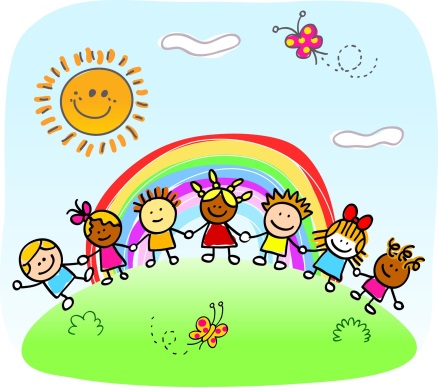 УТВЕРЖДАЮДиректор МБОУ СОШ №44__________О.Л. КондратьеваПлан работы2 тематической смены ГОЛ «Сказочная страна» 2023-2024 уч.год1 неделя2 неделя3 неделя4 неделя27.07.24 Открытия смены: концертно- праздничная программа «Здравствуй, это я!».  Сказочная дискотека.Инструктаж по правилам безопасного поведения в лагере и на воде (закрытый бассейн)Посещение бассейна.Игра по пожарной безопасности01.07.24Мастер класс «Изготовление мягкого сказочного героя».Викторина по сказкам Бажова.Сказочный музыкальный калейдоскоп08.07.24Сказочное световое шоу.КТД «Летняя-карусель»  игра – путешествие.Минутка здоровья. Игра- путешествие «Мойдодыр и все, все, все!»15.07.24Мастер класс «Фамеран» изготовление сказочного динозаврикаСказочные превращения «Фокусы». Гиннес шоу28.07.24«Свистать всех жителей сказочной страны наверх» анимационная программа.Инструктаж по соблюдению правил дорожного движения.Конкурс сказочных отрядных уголков.02.07.24Посещение бассейна Инструктаж по правилам поведения в бассейне.Игра по станциям: «В гостях у Берендея».Конкурс плакатов «Берегите природу!» Уроки Лесовичка09.07.24Театр «Журавушка» г. Благовещенск «Лети, лети лепесток».Посещение бассейна.Инструктаж по ПДД, правилам поведения в бассейне.Сказочные эстафеты «Три богатыря»16.07.24«Водные сказочные  приключения» развлекательная программа с НептуномПосещение бассейна. Инструктаж по ПДД и правилам поведения на водеКонкурс «Мисс Дюймовочка Сказочной страны»03.07.24Выезд в зоосад. Уроки Лесовичка.Инструктаж по правилам поведения в транспорте и в общественных местах.Сказочные эстафеты.10.07.24Театр Драмы «Сказочная страна».Карнавал здоровья.Игра по станциям «В стране чудес»17.07.24Закрытие смены.Игровое занятие «Мы разные, но все таки вместе».Танцевальный коктейль. 04.07.24Посещение бассейна. Инструктаж по правилам поведения в закрытом бассейне.Мастер класс «Изготовление сказочного витража»11.07.24«Заморозка Деда Мороза»-представление с азотным шоуПосещение бассейна. Инструктаж по правилам дорожного движения и поведения в бассейне05.07.24Выезд «Дом на Сенной», сухой бассейн. Инструктаж по правилам поведения в транспорте и общественных местах.«Мульти- пульти- карнавал сказочных героев»12.07.24Выезд на детскую железную дорогу.Инструктаж по ПДД, поведение в общественных местах и транспорте.Турнир «В гостях у сказки» (инсценирование отрывков из русских народных сказок )27.07. Открытия смены: концертно- праздничная программа «Здравствуй, это я!»Инструктаж по правилам безопасного поведения в лагереМинутка здоровья «Солнечный ожог. Первая помощь при ожогах»